PRESENTERS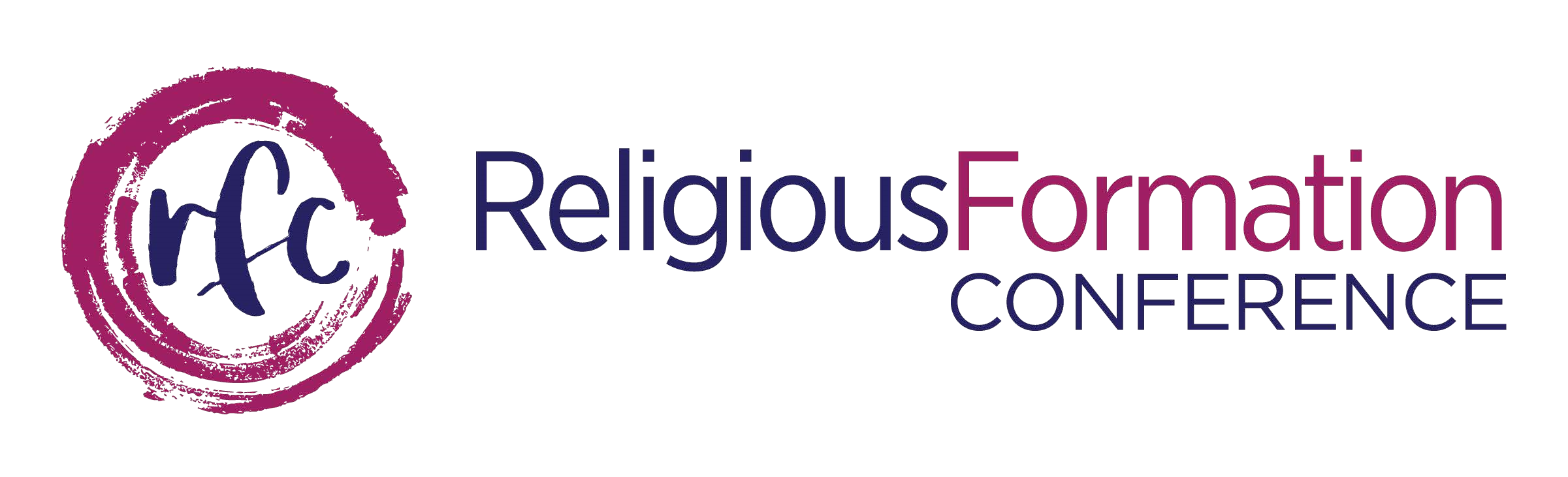 Maco Cassetta, CND & Paul English, CSB      Oct 9-11; Oct 9-12; or Oct 11-12Catholic Theological Union, Chicago, ILThe Orientation to Formation Workshop, has historically been a Friday evening – Sunday noon, weekend event. The event has been extended one day, from Sunday noon to Monday noon to include time to address contemporary issues particular to those in positions of leadership with oversight responsibilities for initial and ongoing formation in relationship with ministers of formation. All sessions are open to all who are interested in engaging the topics presented.PLEASE read before you complete your registration form:  Three (3) different registration options are available – Oct 9-11; Oct 9-12; or Oct 11-12. Please review each option, select the dates of your choice, and register for only one option. Complete registration form and return with payment to the address provided on page three. Please keep a copy for your records. Thank you!Participant Name: _______________________________________________________Religious Institute and Initials: _____________________________________________Country:________________________________________Address:________________________________________________________________  City/State/Zip:___________________________________________________________ Email: ____________________________________________________Phones (H):_____________________	(C)_____________________(W)___________________Personal Address: _____________________________________________________________  Personal City/State/Zip: ________________________________________________________  Special Needs (room accommodations, meals, etc): _________________________________	Continue…Register for October 9 – 11, 2020		Begin Friday evening & end Sunday noonSIGN with Initials here to register for Oct 9-11:   ____________I am: _____ in Leadership      ____a Minister of Formation   a Formation Community Member______ a Formation Mentor       ______ a Vocation Director 	Fees (includes tuition):Member (2 overnights and 6 meals): $550	________ Non-Member: $650 Commuter w/all 6 meals: $400			_________Non-Member: $500.Late fee after September 9, 2020 add $25.00 to each category above.Register for October 9 – 12, 2020 	Begin Friday evening & end Monday at 12:30 pmSIGN Initials here to register for Oct 9-12:   ____________I am: _____ in Leadership      ____a Minister of Formation   a Formation Community Member______ a Formation Mentor       ______ a Vocation Director Fees (includes tuition):Member (3 overnights and 9 meals): $650	________ Non-Member: $750 Commuter w/all 9 meals: $450			_________Non-Member: $550Late fee after September 9, 2020 add $25.00 to each category above.Register for October 11-12, 2020 	Begin Sunday noon & end Monday at 12:30 pmSIGN Initials here to register for Oct 11-12:   ____________I am: _____ in Leadership      ____a Minister of Formation   a Formation Community Member______ a Formation Mentor       ______ a Vocation Director 	ContinueFees (includes tuition):Member (1 overnight and 3 meals): $200	________ Non-Member: $275 Commuter w/all 3 meals: $125			_________Non-Member: $200Late fee after September 9, 2020 add $25.00 to each category above.Registration Form and payment of workshop fee:Complete fee is due with registration, by check or money order, in US dollars, drawn on a US bank and made payable to the Religious Formation Conference.  Please mail everything to the address below, attn.: Orientation to Formation.  Your cancelled check is your receipt.  You will receive confirmation once your registration has been received. To pay by credit card go to https://www.relforcon.org/programs/orientation-formationProgram scholarship funds are available to RFC member congregations/provincesFor program scholarship information go to: https://www.relforcon.org/scholarship-fundsCancellation fee is $75.00 per registrant.  Please request refund in writing or by email.If you have any questions please contact Connie Schoen, OP, RFC Program Director, at cschoen@relforcon.orgReligious Formation Conference 5401 S. Cornell Street, suite #304Chicago, IL 60615www.relforcon.org